Addition: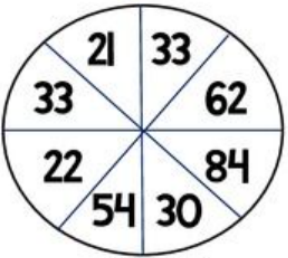 Subtraction: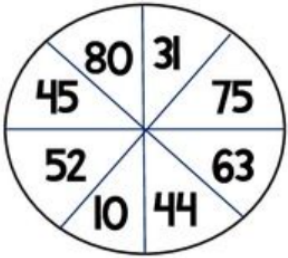 